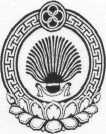 ХАЛЬМГ ТАҢҺЧИН                  ҮЛДЧН СЕЛӘНӘ МУНИЦИПАЛЬН                БҮРДӘЦИН             АДМИНИСТРАЦАДМИНИСТРАЦИЯ УЛЬДЮЧИНСКОГО СЕЛЬСКОГО МУНИЦИПАЛЬНОГО ОБРАЗОВАНИЯ РЕСПУБЛИКИ КАЛМЫКИЯ359032, Республика Калмыкия, Приютненский район, с. Ульдючины, ул. Северная, 23                             (84736) 9-7-1-82, 9-71-20, e-mail: smo.Ulduchiny@mail.ru                                                 ПОСТАНОВЛЕНИЕ № 10«24» апреля 2018 г  Об утверждении Плана мероприятий по профилактике правонарушений                                                             на территории Ульдючинского сельского муниципального образования                                             Республики Калмыкия на 2018 год  	В соответствии с Федеральными законами Российской Федерации от 23.06.2016г. № 182-ФЗ «Об основах системы профилактики правонарушений в Российской Федерации» и от 06.10.2003г. № 131-ФЗ «Об основных принципах организации местного самоуправления в Российской Федерации», в целях профилактики правонарушений на территории муниципального образования:Утвердить План мероприятий по профилактике правонарушений на территории Ульдючинского сельского муниципального образования  на 2018 год, согласно приложению.Ведущему специалисту  администрации Ховаловой Л.В.2.1. Довести план мероприятий до сведения должностных лиц администрации, руководителя подведомственного учреждения;2.2.  Обеспечить своевременное исполнение плана мероприятий, составление отчетов, срок подготовки годового отчета не позднее 10 декабря текущего года;3. Контроль  за исполнением данного постановления оставляю за собой.    4. Настоящее постановление вступает в силу с момента его подписания,  подлежит официальному  обнародованию (опубликованию) и размещению на официальном сайте  Приютненского района в сети Интернет: http://priutnoe.rk08.ruГлава СМО __________________ Б.И. СанзыровПриложение  к  постановлению администрации Ульдючинского сельского муниципального                                                                                                                             образования Республики Калмыкияот 24.04.2018  года  № 10Планмероприятий по профилактике правонарушений на территории Ульдючинского сельского муниципального образования РК на 2018 год№ п/пСодержание профилактических мероприятийМесто проведениеСроки исполненияОтветственный исполнитель1.1Проведение разъяснительной работы по предупреждению правонарушений, антиобщественных действий, пожарной безопасности, среди населенияВ населенных пунктах СМО на сходах гражданОдин раз в годГлава СМО совместно с УУМ полиции МО МВД России  «Приютненский»1.2Размещение на информационных стендах тематических плакатов, распространение буклетов, памяток, с указанием контактных телефонов соответствующих служб.Информационныестенды, общественные зданияОдин раз в годведущий специалист администрацииХовалова Л.В.1.3Организация и проведение тематических культурно-досуговых мероприятий. В учрежденияхкультурыВ соответствии с планом. Директор сельского дом культурыТавшанова В.О.1.4Организация и проведение тематических мероприятий в молодежной средеадминистрация СМОВ соответствии с планом мероприятий. Директор СДК Тавшанова В.О.1.5Обеспечению правопорядка и общественной безопасности в период проведения массовых мероприятий на территории поселения.В населенных пунктах СМОВ соответствии с планом мероприятий. Глава СМО совместно с УУМ полиции МО МВД России  «Приютненский»1.6 Выявление лиц, семей, находящихся в трудной жизненной ситуации, оказание помощи в трудовом и бытовом устройстве. В населенных пунктах СМОПостояннов течение года.Ведущий специалист администрации Ховалова Л.В.1.7Проведение осмотров заброшенных зданий, помещений, земельных участков.В населенных пунктах СМОЕжеквартальноГлава СМО совместно с УУМ полиции МО МВД России  «Приютненский»